Цифры и фактыСведения о доходах и имущественном положении лиц, замещающих государственные должности
Контрольно-счетной палаты Республики Хакасия, за 2010 год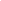 